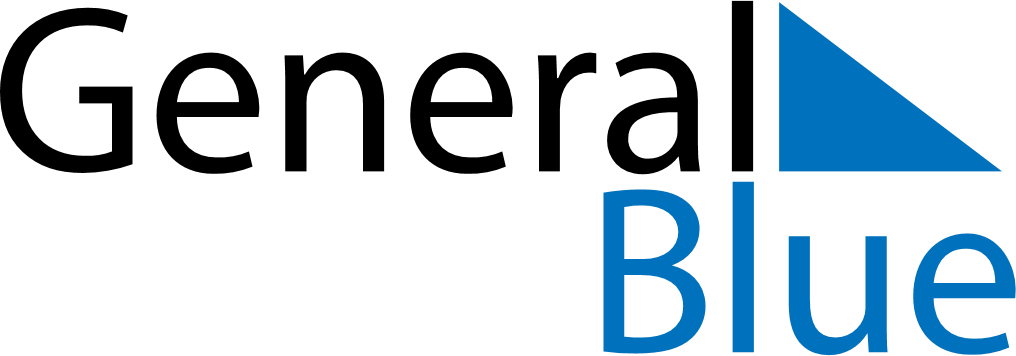 December 2026December 2026December 2026Saint HelenaSaint HelenaSUNMONTUEWEDTHUFRISAT1234567891011121314151617181920212223242526Christmas DayBoxing Day2728293031Boxing Day (substitute day)